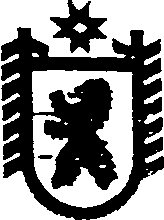 Республика КарелияСОВЕТ  ВАЛДАЙСКОГО  СЕЛЬСКОГО  ПОСЕЛЕНИЯLII ЗАСЕДАНИЕ     III   СОЗЫВАРЕШЕНИЕОт 14 декабря  2017  года  № 157п.ВалдайОб утверждении Соглашения  о передаче администрацией Сегежского муниципального района части полномочий по решению вопросов местного значения Сегежского муниципального района  администрации  Валдайского сельского поселения на 2018 годРассмотрев  предоставленное администрацией Сегежского муниципального района Соглашение о передаче администрацией Сегежского муниципального района части полномочий по решению вопросов местного значения Сегежского муниципального района администрации Валдайского сельского поселения на 2018 год от 30 ноября 2017  года № 185-17, руководствуясь частью 4 статьи 15 Федерального закона от 6 октября 2003 г. № 131-ФЗ «Об общих принципах организации местного самоуправления в Российской Федерации», Порядком заключения соглашений о передаче осуществления части полномочий по решению вопросов местного значения между органами местного самоуправления Сегежского муниципального района и органами местного самоуправления отдельных поселений, входящих в его состав, утвержденным решением Совета Сегежского муниципального района от 29 января 2015 г. № 135, Совет  Валдайского сельского поселения  р е ш и л:Утвердить прилагаемое Соглашение о передаче администрацией  Валдайского сельского поселения части полномочий по решению вопросов местного значения  Валдайского сельского поселения администрации Сегежского  муниципального района на 2018 год от 30 ноября 2017 г. № 185-17Отделу информационных технологий администрации Сегежского муниципального района (Т.А.Слиж) обнародовать настоящее решение путем размещения официального текста настоящего решения в информационно-телекоммуникационной сети «Интернет» на официальном сайте администрации Сегежского муниципального района  http://home.onego.ru/~segadmin.  Настоящее решение вступает в силу со дня его обнародования. 	Председатель СоветаВалдайского сельского поселения			            Л.А.Саксонова	Глава  Валдайского сельского поселения				В.М.ЗабаваСОГЛАШЕНИЕ № 185-17о  передаче администрацией  Сегежского  муниципального района части  полномочий  по решению вопросов местного значения Сегежского муниципального района администрации Валдайского сельского  поселения на 2018 годгород Сегежа                    	                                                                       30  ноября 2017 годаВ соответствии с частью 4 статьи 15 Федерального закона от 6 октября . № 131-ФЗ «Об общих принципах организации местного самоуправления в Российской Федерации» администрация Сегежского муниципального района (далее - «Администрация района»), в лице в лице главы администрации Шульговича Юрия Валентиновича, действующего на основании Устава муниципального образования «Сегежский  муниципальный район», с одной стороны, и администрация Валдайского сельского поселения (далее - «Администрация поселения»), в лице Главы Валдайского сельского поселения Забавы Виктора Михайловича, действующего на основании Устава муниципального образования «Валдайское сельское поселение», с другой стороны, в дальнейшем совместно именуемые «Стороны», заключили настоящее Соглашение о нижеследующем.1. ПРЕДМЕТ СОГЛАШЕНИЯ1.1. Администрация района передает, а Администрация поселения принимает к исполнению часть полномочий по решению следующих вопросов местного значения Сегежского муниципального района, решаемых на территории Валдайского сельского поселения:1) организация в границах поселения водоснабжения населения, водоотведения, снабжения населения топливом в пределах полномочий, установленных законодательством Российской Федерации;2) обеспечение проживающих в поселении и нуждающихся в жилых помещениях малоимущих граждан жилыми помещениями, организация строительства и содержания муниципального жилищного фонда, создание условий для жилищного строительства, осуществление муниципального жилищного контроля, а также иных полномочий органов местного самоуправления в соответствии с жилищным законодательством;3) сохранение, использование и популяризация объектов культурного наследия (памятников истории и культуры), находящихся в собственности поселения, охрана объектов культурного наследия (памятников истории и культуры) местного (муниципального) значения, расположенных на территории поселения;4) создание условий для развития местного традиционного народного художественного творчества, участие в сохранении, возрождении и развитии народных художественных промыслов в поселении;5) создание условий для массового отдыха жителей поселения и организация обустройства мест массового отдыха населения, включая обеспечение свободного доступа граждан к водным объектам общего пользования и их береговым полосам;6) участие в организации деятельности по сбору (в том числе раздельному сбору) и транспортированию твердых коммунальных отходов;7) организация ритуальных услуг и содержание мест захоронения;8) создание, содержание и организация деятельности аварийно-спасательных служб и (или) аварийно-спасательных формирований на территории поселения;9) осуществление мероприятий по обеспечению безопасности людей на водных объектах, охране их жизни и здоровья;10) осуществление мер по противодействию коррупции в границах поселения;1.2. Передача полномочий производится в целях оперативного и эффективного решения вопросов местного значения сельского поселения.2. ПОРЯДОК ОПРЕДЕЛЕНИЯ ОБЪЕМА МЕЖБЮДЖЕТНЫХ ТРАНСФЕРТОВ2.1. Объем межбюджетных трансфертов, предоставляемых из бюджета Сегежского муниципального района (далее – «бюджет района») в бюджет Валдайского сельского поселения (далее – «бюджет поселения») на осуществление полномочий, предусмотренных настоящим Соглашением, определяется Администрацией района расчетным методом.2.2.  Объем межбюджетных трансфертов утверждается решением о бюджете района на 2018 год и составляет 2 060 000 (два миллиона  шестьдесят тысяч) рублей.2.3. Перечисление межбюджетных трансфертов осуществляется до 10 числа каждого месяца равными долями от утвержденных годовых плановых назначений, в пределах лимитов бюджетных обязательств, утверждённых в соответствии со сводной бюджетной росписью на 2018 год.  Дополнительный объем межбюджетных трансфертов перечисляется в сроки, установленные дополнительным соглашением к настоящему соглашению.2.4. Расходы бюджета района на предоставление межбюджетных трансфертов и расходы бюджета поселения, осуществляемые за счет межбюджетных трансфертов, планируются и исполняются по соответствующему разделу бюджетной классификации.2.5. Межбюджетные трансферты зачисляются в бюджет поселения по соответствующему коду бюджетной классификации доходов.3. ПРАВА И ОБЯЗАННОСТИ СТОРОН3.1. Администрация района:1) осуществляет финансирование мероприятий по исполнению переданных  в соответствии с настоящим Соглашением полномочий согласно разделу 2 настоящего Соглашения.2) осуществляет контроль за исполнением Администрацией поселения переданных ей полномочий, а также за целевым использованием финансовых средств, предоставленных на эти цели. В случае выявления нарушений дает обязательные для исполнения Администрацией поселения письменные предписания для устранения выявленных нарушений в определенный срок с момента уведомления. 3) в случае необходимости запрашивает информацию, материалы и документы, связанные с осуществлением переданных на исполнение полномочий;4) рассматривает сообщение Администрации поселения о наступлении обстоятельств, влекущих невозможность надлежащего исполнения переданных полномочий, в течение 10 (десяти) дней со дня его поступления;5) для обеспечения надлежащего исполнения полномочий, указанных в пункте 1.1 настоящего Соглашения, передает Администрации поселения 1 штатную единицу. 3.2. Администрация поселения:1) осуществляет переданные ей Администрацией района полномочия в соответствии с условиями настоящего Соглашения и действующим законодательством в пределах выделенных на эти цели финансовых средств.2) участвует в подготовке расчета денежных средств, необходимых для осуществления полномочий.3) принимает муниципальные правовые акты по вопросам осуществления принятых на исполнение полномочий.4) рассматривает представленные Администрацией района требования об устранении выявленных нарушений со стороны Администрации поселения по реализации переданных Администрацией района полномочий, не позднее чем в месячный срок (если в требовании не указан иной срок) принимает меры по устранению нарушений и незамедлительно сообщает об этом Администрации района.5) в случае невозможности надлежащего исполнения переданных полномочий сообщает об этом в письменной форме Администрации района в течение 10 (десяти) дней со дня наступления обстоятельств, влекущих невозможность надлежащего исполнения переданных полномочий.4. ОТВЕТСТВЕННОСТЬ СТОРОН4.1. Стороны несут ответственность за неисполнение (ненадлежащее исполнение) предусмотренных настоящим Соглашением обязанностей, в соответствии с законодательством Российской Федерации и настоящим Соглашением.4.2. Установление факта ненадлежащего осуществления Администрацией поселения переданных ей полномочий является основанием для одностороннего расторжения данного Соглашения. Расторжение Соглашения влечет за собой возврат перечисленных межбюджетных трансфертов, за вычетом фактических расходов, подтвержденных документально, в течение 14 (четырнадцати) дней со дня подписания соглашения о расторжении настоящего Соглашения или получения письменного уведомления о расторжении Соглашения.   4.3. Несвоевременный возврат перечисленных межбюджетных трансфертов влечет за собой уплату пеней в размере одной трехсотой действующей ставки рефинансирования Центрального банка Российской Федерации за каждый день просрочки.4.4. Администрация поселения несет ответственность за осуществление переданных ей полномочий в той мере, в какой эти полномочия обеспечены финансовыми средствами.4.5. Неисполнение Администрацией района вытекающих из настоящего Соглашения обязательств по перечислению межбюджетных трансфертов влечет за собой уплату пеней в размере одной трехсотой действующей ставки рефинансирования Центрального банка Российской Федерации за каждый день просрочки.5. СРОК ДЕЙСТВИЯ СОГЛАШЕНИЯ5.1. Соглашение вступает в силу с 1 января 2018 года  и действует по 31 декабря 2018 года.6. ПРЕКРАЩЕНИЕ ДЕЙСТВИЯ СОГЛАШЕНИЯ6.1. Досрочное расторжение настоящего Соглашения возможно по взаимному согласию сторон. 6.2. Расторжение настоящего Соглашения по инициативе одной из сторон возможно в случае, установленном вступившим в силу решением суда о нарушении другой стороной условий настоящего Соглашения. 6.3. Любые изменения или дополнения к настоящему Соглашению должны совершаться в письменной форме за подписью уполномоченных представителей	обеих сторон. 7. ЗАКЛЮЧИТЕЛЬНЫЕ ПОЛОЖЕНИЯ7.1. Настоящее Соглашение составлено в пяти экземплярах, имеющих одинаковую юридическую силу, один экземпляр - Администрации поселения, один экземпляр – Администрации района, три экземпляра –  Совету Сегежского муниципального района. 7.2. Внесение изменений и дополнений в настоящее Соглашение осуществляется путем подписания Сторонами дополнительных соглашений.7.3. По вопросам, не урегулированным настоящим Соглашением, Стороны руководствуются действующим законодательством.7.4. Споры, связанные с исполнением настоящего Соглашения, разрешаются путем проведения переговоров или в судебном порядке.8. Юридические адреса и платежные реквизиты СТОРОНАдминистрация Сегежского муниципального районаУФК по Республике Карелия (администрация Сегежского муниципального района, л/с 03063006940) ИНН/КПП 1006002126/100601001Счет .№ 40204810400000000029БИК 048602001ОКТМО 86645000В Отделение – НБ Республика Карелия в г.ПетрозаводскАдминистрация Валдайского сельского  поселенияУФК по Республике Карелия (администрация Валдайского сельского поселения, л/с 04063005050) ИНН/КПП 1006007082/100601001Сч.№ 40101810600000010006БИК 048602001ОКТМО 86645411В Отделении – НБ Республика Карелия в г.ПетрозаводскКод доходов 03120240014100000151УТВЕРЖДЕНОУТВЕРЖДЕНОрешением Совета Сегежского муниципального района от _________________ 2017 г. №  ________решением Совета Валдайского сельского поселения от ________________ 2017 г. №  ________От  Администрации района: От Администрации поселения:Глава администрацииГлава Валдайского сельского поселения_________________Ю.В.Шульгович______________________В.М. Забава«30»  ноября 2017 год« 30 »      ноября   2017 год